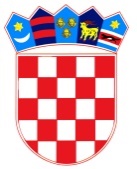 REPUBLIKA HRVATSKA – GRAD ZAGREB         Osnovna škola Josipa Račića           Zagreb, Srednjaci 30KLASA: 007-04/22-02/08
UR.BROJ: 251-191-22-03Zagreb, 08. srpnja 2022.ZAKLJUČCI 18. SJEDNICE ŠKOLSKOG ODBORA OSNOVNE ŠKOLE JOSIPA RAČIĆAAd. 1. Zapisnik 17. sjednice jednoglasno je usvojen bez primjedbiAd. 2. Članovi Školskog odbora jednoglasno su dali prethodnu suglasnost za zasnivanje radnog odnosa na radnom mjestu voditeljice računovodstva sa Mašom Bogić– određeno, puno radno vrijemeAd.3. Članovi Školskog odbora jednoglasno su donijeli odluku o davanju u zakup školskog prostora – 3D Marcipan i PU MedvjedićiAd.4. Članovi Školskog odbora jednoglasno su usvojili polugodišnje financijsko izvješće za 2022. godinuAd. 5. Članovi Školskog odbora jednoglasno su donijeli Pravilnik o provedbi postupaka jednostavne nabaveAd.6. Nije bilo dodatnih upita ni prijedlogaZAPISNIČAR	                             PREDSJEDNICA ŠKOLSKOG ODBORA                     Matej Martić                                                              Darija Jurič